冊子類お申込書　鳥取県訪問看護支援センター　　FAX 0857-24-1533　鳥取県訪問看護支援センターでは、各種冊子類を作成しております。送付ご希望の冊子やチラシ等がございましたら、ご入用の部数をご記入の上、いつでも上記までFAX下さい。冊子の料金や送料はかかりません。患者様や利用者様への説明、イベント・窓口での配布等、ぜひいろいろな場面でご活用ください。※在庫状況により発送が遅れる場合がございます。(担当)公益社団法人　鳥取県看護協会　　　　鳥取県訪問看護支援センター　　　　〒680-0901 鳥取市江津318-1　　　　TEL／FAX(0857)24-1533　　　　E-Mail　sodan@tottori-kangokyokai.or.jp　　　　冊子類一覧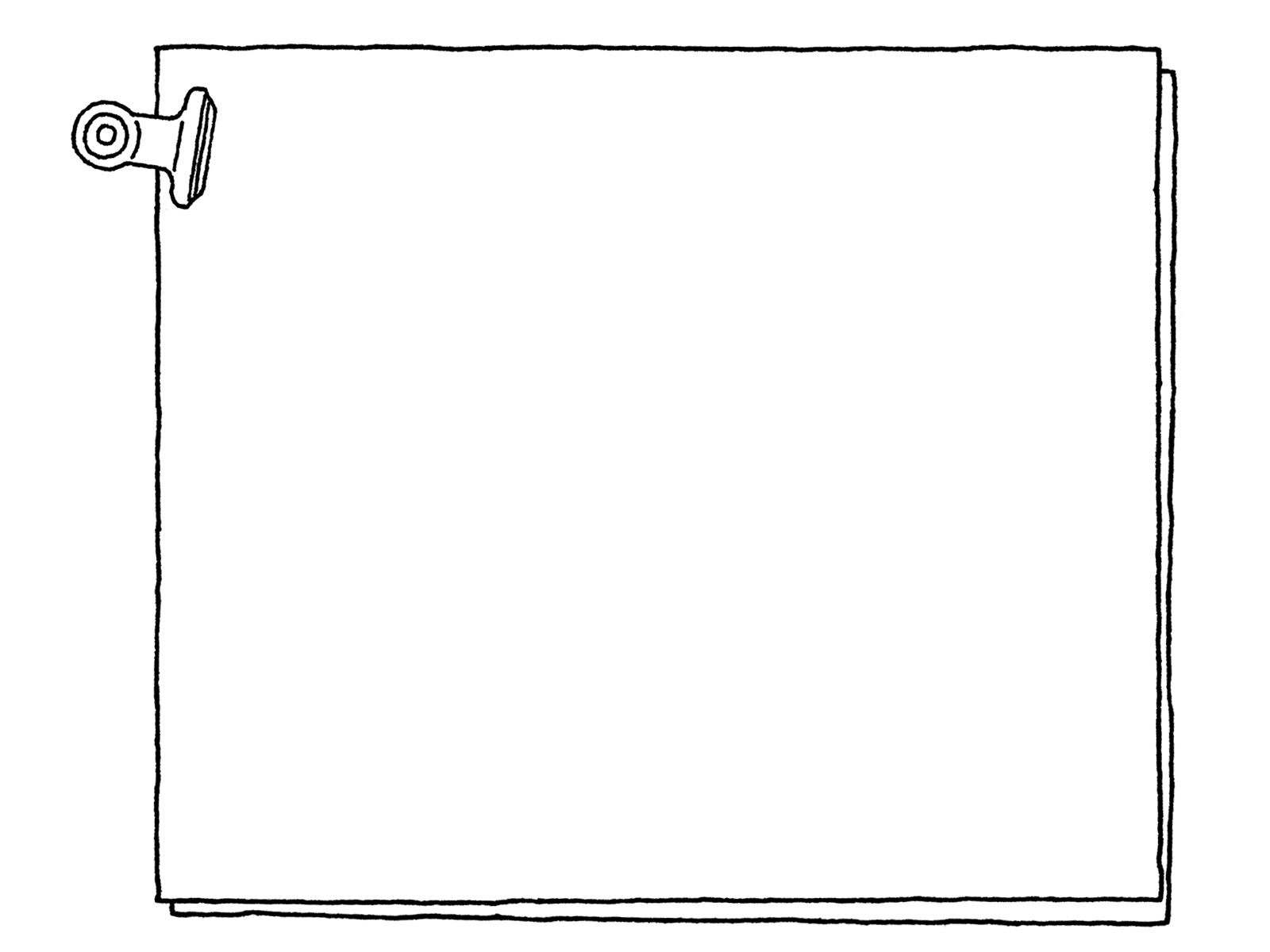 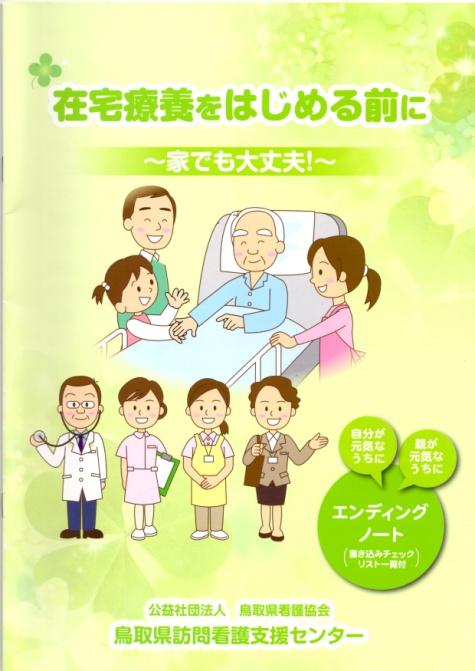 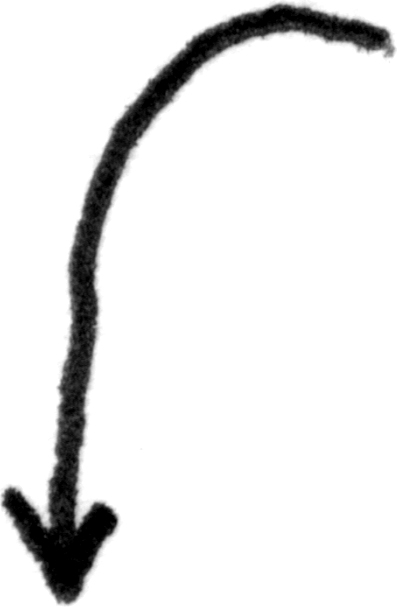 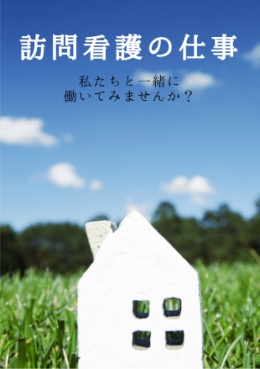 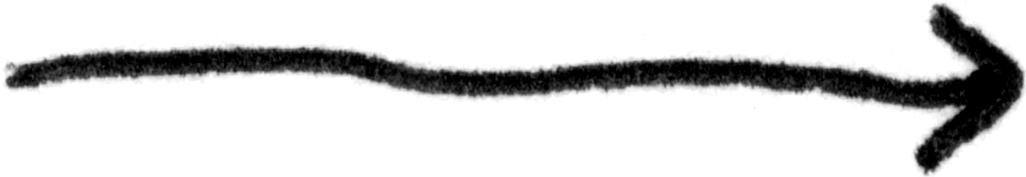 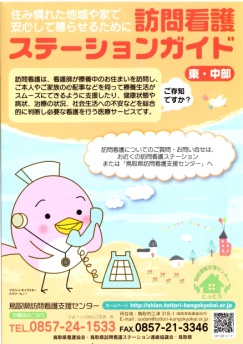 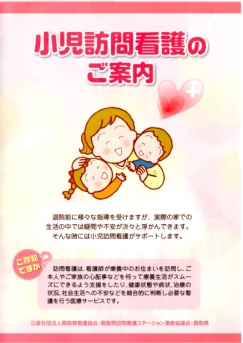 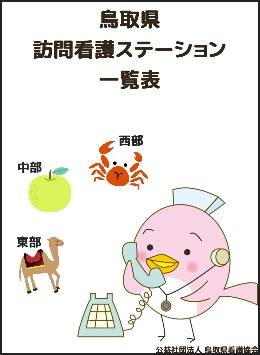 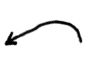 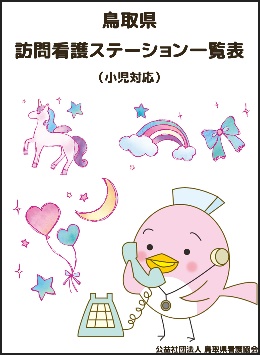 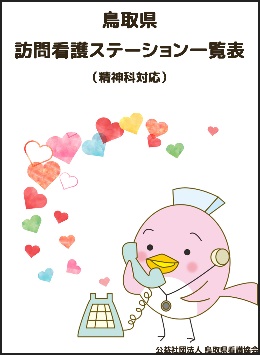 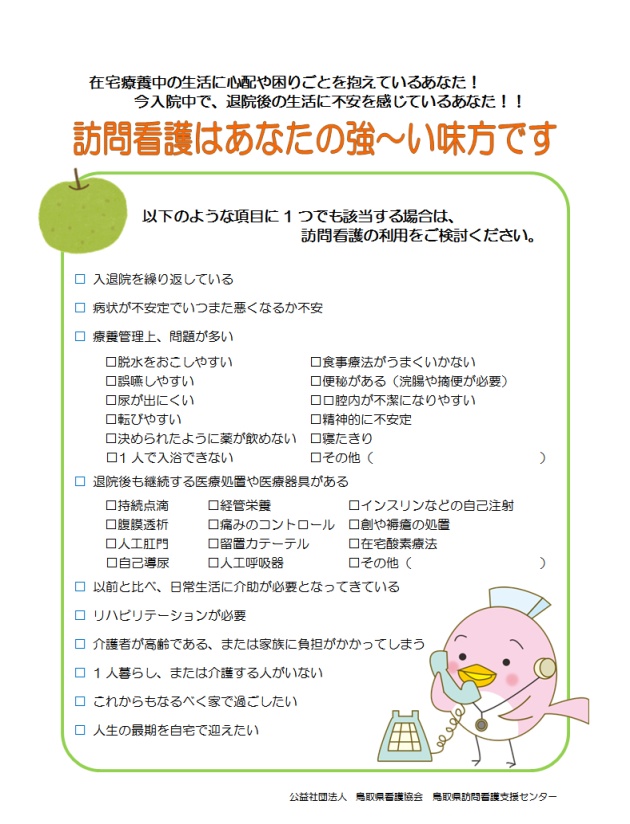 事業所名住所〒〒〒御担当者名御担当者名住所〒〒〒役職名（　　　　　　　）役職名（　　　　　　　）TELFAX訪問看護ステーションガイド訪問看護ステーションガイド訪問看護ステーションガイド訪問看護ステーションガイド訪問看護ステーションガイド部小児訪問看護のご案内小児訪問看護のご案内小児訪問看護のご案内小児訪問看護のご案内小児訪問看護のご案内部鳥取県内訪問看護ステーション一覧表※ホームページよりダウンロードもできます。鳥取県内訪問看護ステーション一覧表※ホームページよりダウンロードもできます。鳥取県内訪問看護ステーション一覧表※ホームページよりダウンロードもできます。鳥取県内訪問看護ステーション一覧表※ホームページよりダウンロードもできます。鳥取県内訪問看護ステーション一覧表※ホームページよりダウンロードもできます。部鳥取県内訪問看護ステーション一覧表（小児対応）※ホームページよりダウンロードもできます。鳥取県内訪問看護ステーション一覧表（小児対応）※ホームページよりダウンロードもできます。鳥取県内訪問看護ステーション一覧表（小児対応）※ホームページよりダウンロードもできます。鳥取県内訪問看護ステーション一覧表（小児対応）※ホームページよりダウンロードもできます。鳥取県内訪問看護ステーション一覧表（小児対応）※ホームページよりダウンロードもできます。部鳥取県内訪問看護ステーション一覧表（精神科対応）※ホームページよりダウンロードもできます。鳥取県内訪問看護ステーション一覧表（精神科対応）※ホームページよりダウンロードもできます。鳥取県内訪問看護ステーション一覧表（精神科対応）※ホームページよりダウンロードもできます。鳥取県内訪問看護ステーション一覧表（精神科対応）※ホームページよりダウンロードもできます。鳥取県内訪問看護ステーション一覧表（精神科対応）※ホームページよりダウンロードもできます。部在宅療養をはじめる前に（エンディングノート付き）在宅療養をはじめる前に（エンディングノート付き）在宅療養をはじめる前に（エンディングノート付き）在宅療養をはじめる前に（エンディングノート付き）在宅療養をはじめる前に（エンディングノート付き）部「訪問看護の仕事」「訪問看護の仕事」「訪問看護の仕事」「訪問看護の仕事」「訪問看護の仕事」部「訪問看護はあなたのつよ～い味方です」「訪問看護はあなたのつよ～い味方です」「訪問看護はあなたのつよ～い味方です」「訪問看護はあなたのつよ～い味方です」「訪問看護はあなたのつよ～い味方です」部その他（　　　　　　　　　　　　　　　　　　　　　　　　　　　）その他（　　　　　　　　　　　　　　　　　　　　　　　　　　　）その他（　　　　　　　　　　　　　　　　　　　　　　　　　　　）その他（　　　　　　　　　　　　　　　　　　　　　　　　　　　）その他（　　　　　　　　　　　　　　　　　　　　　　　　　　　）部